Час директора«Итоги первой четверти: проблемы, пути решения»Класс: 1-11 клДата: 04.11.2021 г.Формат проведения: ZOOM           По итогам первой учебной четверти 2021-2022 года был организован Час директора с общим охватом 79 представителей родительских комитетов  1 – 11 классов. Фролова И. В. отметила, что коллектив педагогов продолжает работу над приоритетными направлениями:- созданием условий для успешной социализации обучающихся школы;- созданием условий для самореализации обучающихся и развития их ключевых компетенций.        Одной из актуальных задач 2021-2022 учебного года является восполнение знаний обучающихся за прошлый учебный год и усвоение программы нового учебного года.       Качество знаний за 1 четверть составляет 34,5%, что на  7,3% ниже предыдущего года. Коллектив обозначил задачи, направленные на повышение качества обучающихся. Основная проблема школы - формирование читательской грамотности школьников. В связи с этим будет разработан комплекс мероприятий по привитию заинтересованности к чтению, повышению читательской компетенции.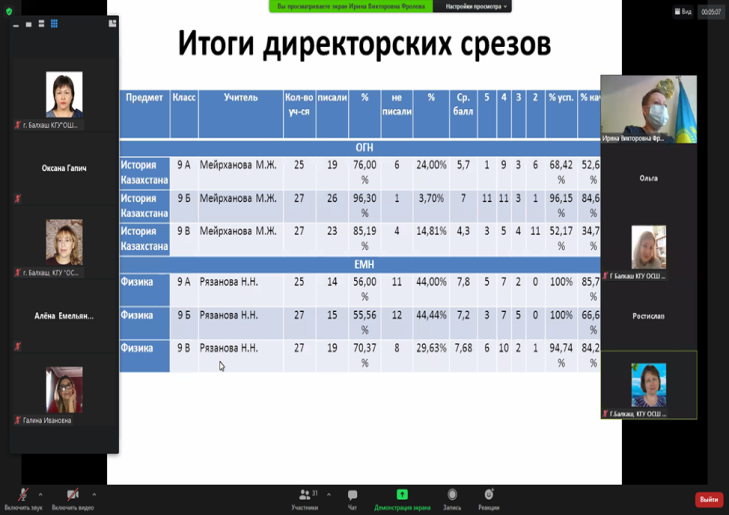 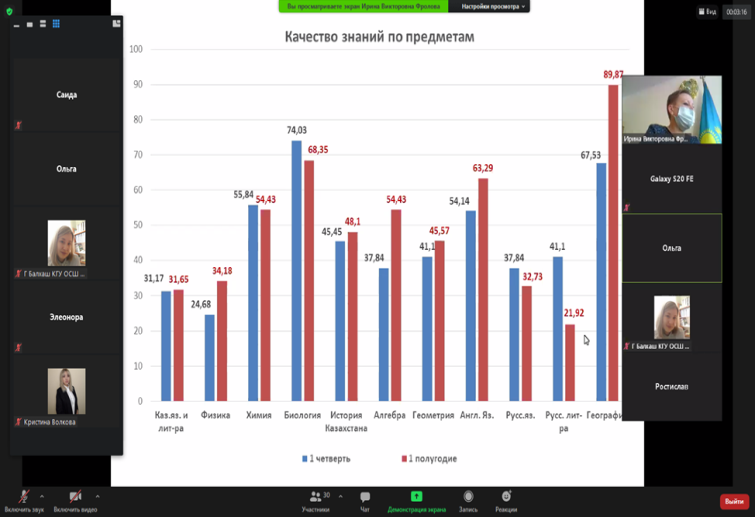 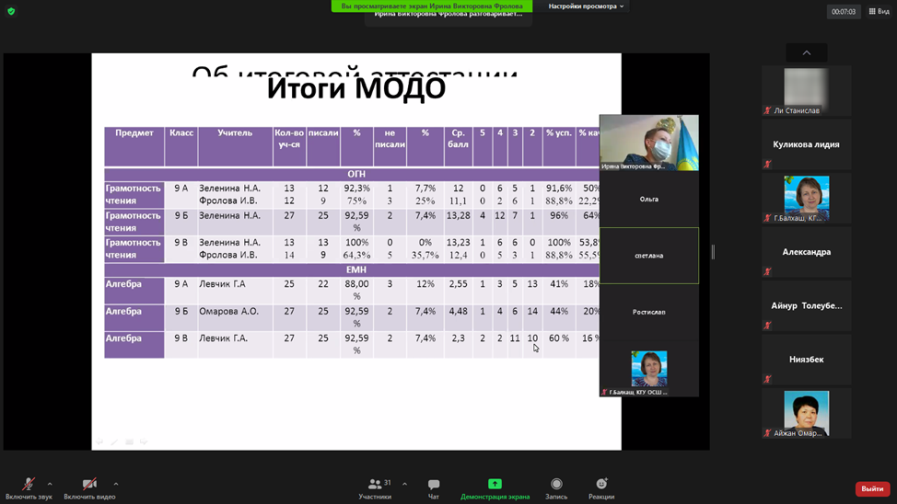 